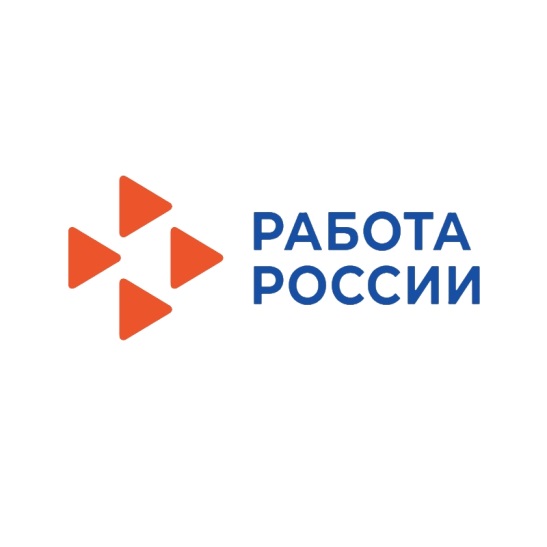 25 марта 2022 года в 11-00 часов КГКУ «ЦЗН ЗАТО г.Железногорска» проводит ярмарку вакансий для инвалидов.Посетителям ярмарки будет представлена возможность ознакомиться с актуальными вакансиями, предлагаемыми предприятиями специально для граждан с ограниченными возможностями здоровья, а также воспользоваться электронной базой вакансий.В программе – индивидуальные консультации со специалистами центра занятости населения в составлении резюме, социальной адаптации в коллективе.Ярмарка вакансий состоится в информационном зале  ЦЗН по адресу: Пионерский проезд, д.6. Приглашаем принять участие в мероприятии.Дополнительная информация по телефону: 75-22-14